NAPIŠI IME ORGANA POKRAJ SLIKE!	--------------------------------------------------------------------------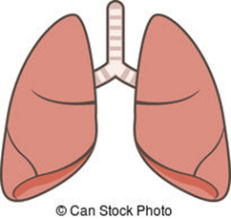 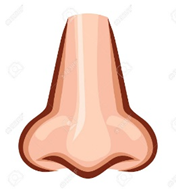 -------------------------------------------------------------------------------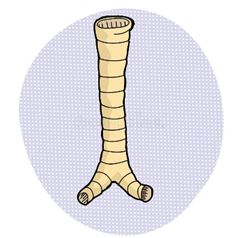 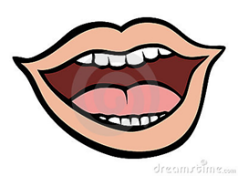 ODGOVORI I ZAOKRUŽIKROZ KOJE ORGANE DIŠEMO (2 ODGOVORA)?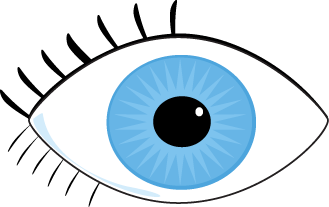 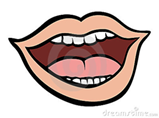 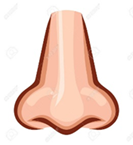 KOJIM ORGANOM IDE ZRAK U PLUĆA?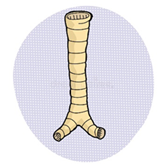 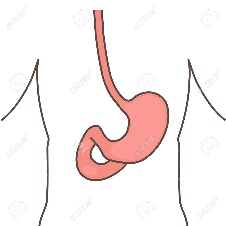 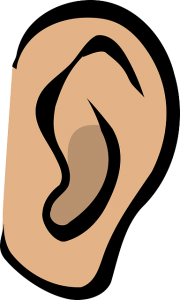 KAK0 SE ZOVE ORGAN  KOJI SE PUNI I PRAZNI ZRAKOM I U KOJEM KISIK IDE U KRV?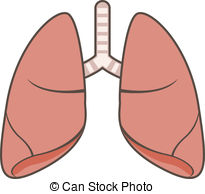 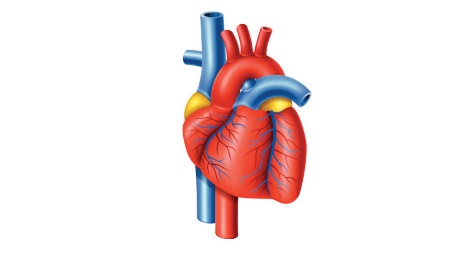 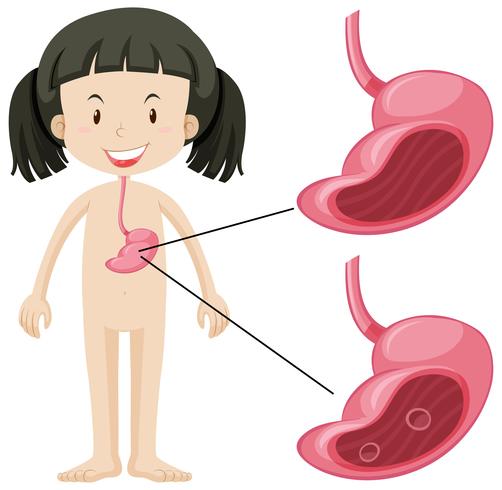 